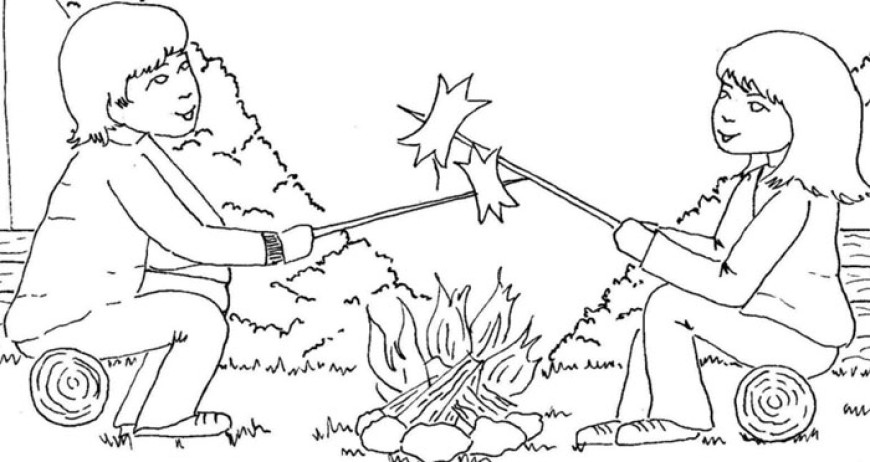 Kde? - Na farní zahradě v DalešicíchKdy?  - V pátek 31. 8. 2018Zvány jsou všichni farníci a děti z Valče, Lipníku a Dalešic

Těšíme se na vás!Program:
17.00 hod. - mše svatá s žehnáním školních brašen18.00 - ??? - opékání špekáčků 
(jídlo a pití zajištěno)Zpěv s kytarouKvíz pro malé i velkéMíčková bitva a další